 Document No. 04 (01 Jul 22)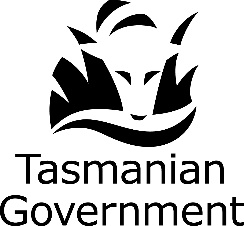 			 Page 1 of 1Customer: 	 TSQAP_________________________	Date Sampled:	 _______________________Contact Details (new customers or updates only)		Date Received: 	 ________________________                          Address: 	_____________________________________	Time Received: 	_________________________________________________________________	Purchase Order:	 ________________________Email: 	____________________________________	Sampling Officer:	 _____________________Tel:  (03) 61660690            Fax: ________________		Signature:   	__________________________* Test is not NATA-accreditedComments: 		 Reason for Analysis:Reason for Analysis:Reason for Analysis:TSQAP SurveyTSQAP SurveyEffluent/Sewage Spill                                                        Tide Stage (use below):                                                        Tide Stage (use below):                                                        Tide Stage (use below):                                                        Tide Stage (use below):                                                        Tide Stage (use below):                                                        Tide Stage (use below): Wind Direction (use below)Wind Direction (use below)1Low RisingLow Rising1North2Mid RisingMid Rising2North-East3High High 3East4Mid FallingMid Falling4South-East5Low FallingLow Falling5South6LowLow6South-West7West8North-West9CalmSample SiteSite No.TimeTideWindTemp. (°C)SalinityRequested TestingRequested Testing XThermotolerant ColiformsColiforms  XE. coliHeterotrophic Colony CountMPN or CFU (if required)Enterococci* Marine Colony Count